Indictable Criminal Law ChecklistUse this checklist for:Representing a client in an indictable criminal law matter in the Local, District or Supreme Court of New South Wales Using this checklist:Write client’s full name, Legal Aid File/ID number and CJEP/CAN/JusticeLink NumberPrint and attach to all indictable criminal law filesComplete the checklist as the matter progressesPurpose of checklist:Completing this checklist fully and accurately will help:Demonstrate that you have met the duties of competence and standard of care expected of a lawyer acting for a legally aided client in indictable criminal law mattersDemonstrate that you have met Legal Aid’s expectations of practitioners undertaking legally aided work, articulated in the Quality Standards Another solicitor in the event they need to quickly identify the progress you have made with this matterIf you are audited by Legal Aid Note:This tool is designed as a prompt only. It does not proscribe how an indictable criminal law matter should be conducted and is not exhaustiveThis document could potentially be considered a client document and provided to the client upon request (rule 14 Australian Solicitors’ Conduct Rules) or as a result of a GIPA requestNon-Complex Matters Part One- Committal Proceedings Step One- Conference the ClientStep Two- Obtain a Grant of Legal Aid Step Three- Briefing Counsel for CommittalStep Four- Case Conferencing- Conference the ClientStep Five- Attendance at Case Conference Part Two- District Court Trial Proceedings Step One- PreparationStep Three- Briefing Counsel for Trial- District CourtStep Four- Court Appearances- District CourtStep Five- Instructing Counsel at Trial- District CourtPart Three- District Court Sentence Proceedings  Step One- Obtain a Grant of Legal Aid Step Two- Conference with the Client  Step Three- Preparation  Step Four- Briefing Counsel   Step Five- The Sentence Proceedings Step Six- After the Sentence Complex MattersPart One- Committal Proceedings Step One- Conference the ClientStep Two- Obtain a Grant of Legal Aid Step Three- Briefing Counsel for CommittalStep Four- Case Conferencing- Conference the ClientStep Five- Attendance at Case Conference Part Two- District or Supreme Court Trial Proceedings Step One - PreparationStep Three- Briefing Counsel for TrialStep Four- Court AppearancesStep Five- Instructing Counsel at TrialPart Three- District or Supreme Court Sentence Proceedings  Step One- Obtain a Grant of Legal Aid Step Two- Conference with the Client  Step Three- Preparation  Step Four- Briefing Counsel   Step Five- The Sentence Proceedings Step Six- After the Sentence Annexure A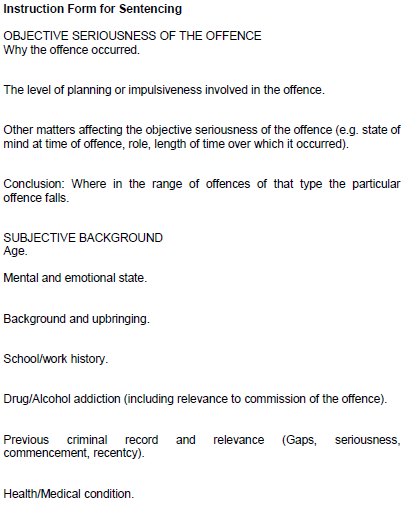 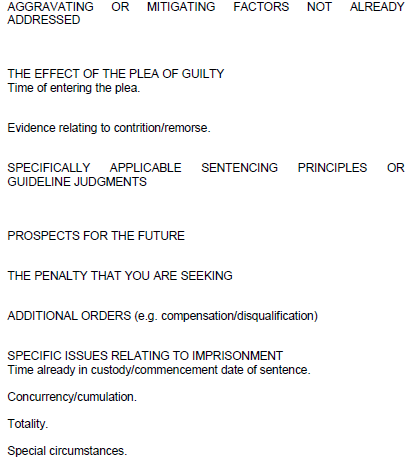 TaskDetails/Date DoneOpen and retain a file for the client with copies of:Court Attendance NoticesPolice FactsCriminal history of the accused and main civilian witnesses in the caseERISPCustody records  Conference the client, obtain financial verification of income and assets Conduct a conflict checkObtain instructions from the client:and give advice about the law, the defences and partial defences that may be available, the benefits of an early plea of guilty, maximum penalties, whether there is a Standard Non-Parole Period and the legal process and procedureincluding personal history, medical history, psychiatric diagnoses, admissions to psychiatric hospitals, psychological assessments, drug and alcohol history, attempts at rehabilitation, family background and immigration statusif he or she intends to plead guiltyAdvise the client:of the strengths and weaknesses of the Crown caseabout strictly indictable charges, Table 1 and Table 2, and the consequences of an electionof defences, penalties and pleas, and prospects of negotiating an alternative chargeKeep the client well informed of the progress of the matter including speaking to the client before each court mention. Give realistic advice about the brief service orders, depending on the nature of the evidence the brief is expected to contain. Determine if there is an issue of Fitness to Stand Trial, a defence of “Not Guilty Mental Illness,” or an intellectual disability requiring assessment by a psychiatrist or psychologist and seek approval from Legal Aid NSW to arrange such assessments. The report of the psychiatrist or psychologist may need to be served on the DPP; however, counsel briefed in the matter should be consulted before serviceObtain signed authorities to release copies of reports from e.g. Justice Health, and community health centresTaskDetails/Date DoneMake an application for a grant of legal aid on the client’s behalfIf required, advise the client in writing that the matter has been assigned, the terms of the grant of aid and the next court date TaskDetails/Date DonePrior to briefing counsel for Committal, consider whether to enter into any preliminary negotiations with DPP with respect to alternative charges and/or jurisdictionContact the Clerk of Chambers immediately following receipt of the grant letter to ascertain the availability of a Public DefenderIf a Public Defender is not available, retain a copy of the Non-acceptance of Brief Form on the fileIf a Public Defender is not available, the lawyer will brief Junior Counsel on the Indictable Criminal Barrister PanelPromptly provide briefs and instructions to Counsel in writing, including where practicable the following legible documents:(i) A back sheet; (ii) an index of documents contained in the brief; (iii) observations on the facts to Counsel sufficient to assist Counsel in appreciating the issues, and the background of the matter; (iv) such other observations as the lawyer may regard as being useful to Counsel; (v) a copy of the charge certificate; (vi) client’s instructions;(vii) criminal history of the client; (viii) medical and expert reports (both Crown and defence reports); (ix) statements of Crown witnesses; (x) statements of defence witnesses; (xi) transcript of Local Court proceedings; and (xii) copies of any subpoenas issuedEnsure that the original brief along with any additional material served throughout the proceedings are sent to Counsel as soon as they are receivedPromptly reassign the Grants Online invoice for Counsel’s fees to Counsel, to enable Counsel to claim his or her fees directly from Legal Aid NSWTaskDetails/Date DoneAdvise the client:on the objectives of case conferencing contained in s70 of the Criminal Procedure Act 1986on the procedure for the initial case conference and any subsequent case conferencethat any offers made by the defence or the prosecution during the case conference will be recorded on a case conference certificatethat matters specified in a case conference certificate are to be treated as confidentialObtain instructions from the client concerning matters to be dealt with in the case conference prior to participating in the case conferenceTaskDetails/Date DoneComply with the principles set out in the current version of the Best Practice Guide to Case Conferencing co-authored by Legal Aid NSW, the NSW Office of the Director of Public Prosecutions and the Commonwealth Director of Public ProsecutionsEnsure that: You are sufficiently familiar with the matter and the case conferencing processes and procedures to be able to properly advocate for the client at the case conferenceYou maintain a record on file of the name of any person who attends the case conference Prior to the completion and filing of the case conferencing certificate advise the client, or ensure that Counsel advises the client where Counsel is briefed, of:(i) The effect of the case conferencing scheme to the sentencing discount applied under Part 3 of the Crimes (Sentencing Procedure) Act 1999 for a plea of guilty to an offence(ii) The penalties applicable to the offences certified in the charge certificate and to any other offences the subject of offers made on behalf of the client or by the prosecutor in the committal proceedings(iii) The effect on the applicable penalty if any such offence is accepted or rejected, including the effect of acceptance at different stages of the proceedings for the offenceWhen submitting the claim to the Grants Division for attendance at the case conference the lawyer must complete the case conference outcome form Obtain signed instructions from the client if he or she intends to plead guilty, these should be obtained prior to arraignmentTaskDetails/Date DoneObtain all relevant prosecution evidence including the Indictment, the full brief of evidence including post-mortem reports, results of forensic investigations, other expert reports and the client’s criminal recordAfter obtaining approval from the Grants Division obtain any necessary expert report on behalf of the clientTaskDetails/Date DoneAt the conclusion of the committal proceedings, wherever possible that counsel briefed at committal, whether a Public Defender or private counsel, will continue to be briefed for the trial and or sentence proceedingsEnsure that Counsel is briefed prior to the arraignmentIf the lawyer was not assigned the matter for the committal proceedings, or if Counsel was not briefed at the committal, contact the Clerk of Chambers immediately following receipt of the grant letter to ascertain the availability of a Public DefenderIf a Public Defender is not available, retain a copy of the Non-acceptance of Brief Form on the file and brief private Junior Counsel on the Indictable Criminal Barrister PanelPromptly provide briefs and instructions to Counsel in writing, including where practicable the following legible documents:(i) A back sheet; (ii) an index of documents contained in the brief; (iii) observations on the facts to Counsel sufficient to assist Counsel in appreciating the issues, and the background of the matter; (iv) such other observations as the lawyer may regard as being useful to Counsel; (v) a copy of the charge certificate; (vi) client’s instructions;(vii) criminal history of the client; (viii) medical and expert reports (both Crown and defence reports); (ix) statements of Crown witnesses; (x) statements of defence witnesses; (xi) transcript of Local Court proceedings;(xii) copies of any subpoenas issued; and(xiii) copy of the Case Conferencing certificate Ensure that the original brief along with any additional material served throughout the proceedings are sent to Counsel as soon as they are receivedEnsure Counsel advises the client as to the benefits of an early plea pursuant to s 22 of Crimes Sentencing Procedure Act 1999Promptly reassign the Grants Online invoice for Counsel’s fees to Counsel, to enable Counsel to claim his or her fees directly from Legal Aid NSWTaskDetails/Date DoneComply with any relevant Practice Notice issued by the Chief JudgeEnsure that:Any lawyer (or clerk in exceptional circumstances) that appears is sufficiently familiar with the case and the duties of an instructing lawyer and be competent to carry out the functions of an instructing lawyerYou maintain a record on file of the name of any person who attends court on your behalf or as their agent, including dates and times they instructed CounselThe client and the court are not disadvantaged by the delegation to another lawyer or agent TaskDetails/Date DoneOrder a transcript of trial proceedings on the prescribed application. Legal Aid NSW will not fund the cost of obtaining the transcript. Lawyers can make an application to the Court Reporting Service for the transcript by way of a brief letter setting out the fact that the accused is indigent, legally aided and that a transcript is necessary to prevent procedural unfairnessTake proper notes, and record exhibits; so that those exhibits can be easily identified, when requiredProvide Counsel with copies of witnesses’ statements, when Counsel is cross-examining. Arrange defence witnesses and otherwise assist counsel as requiredRespond to the advice of Counsel in a timely manner including advice as to the preparation of the caseTaskDetails/Date DoneMake an application for a grant of legal aid or an extension for sentence funding on the client’s behalfEnsure the matter is ready to proceed and that a grant of aid has been formally approved before setting it down for sentence Ensure compliance with Chief Judge’s Practice Note 20 on Sentence Proceedings throughout sentence proceedingsTaskDetails/Date DoneObtain prior instructions. Have the client sign their instructionsRead to the client, or have them read, the agreed factsAdvise the client on the law, procedure and practice that applies to their case, including the potential penalties Obtain a personal history from the client, including medical history, psychiatric diagnoses, psychological assessments, drug and alcohol history, attempts at rehabilitation, family background, and immigration status (see Appendix A)TaskDetails/Date DoneAdvise the Court in advance if the facts are in dispute Consider the discount that may be applied for a guilty plea (s 22 of the Crimes (Sentencing Procedure) Act 1999 (NSW)Obtain an up to date criminal history Obtain a current custodial history report Consider whether any reports which will assist the court sentence the client will be beneficial or useful. In deciding this issue, consider the client’s criminal record, any previous breaches of parole, bond, and community service orders. Consider the current offence and whether a non-custodial sentence is likely or possiblePrepare a chronology Obtain previous reports including pre-sentence reports, sentencing assessment reports and juvenile background reportsDetermine what material needs to be tendered on sentence for the client and:If possible, obtain past psychologist or psychiatrist reports; orObtain approval from the Grants Division to obtain new psychologist or psychiatrist reportObtain a fresh psychologist or psychiatrist report GIPA information as required Consider the status of any co-accusedCalculate the pre-sentence detention at date of the sentence Consider if any standard non-parole periods apply Consider any victim impact statements Consider any assistance the client provided to authorities, and facilitate any assistance the client wishes to provide to authorities Consider any potential sentence consequences:Victims compensationChild Protection RegisterConfiscation/pecuniary penaltyForfeiture/destructionVisa cancellationParole Make a preliminary assessment of the applicable aggravating and mitigating factors (s 21A of the Crimes (Sentencing Procedure) Act 1999 (NSW)Consider calling character witnesses or obtaining written character references Consider if there is a need for a non-publication/suppression orderCollate comparable sentencing cases and statistical material Obtain any relevant guideline judgments Consider whether or not you are going to call evidence from the client Consider whether the principles in Bugmy v The Queen (2013) 249 CLR 571 and R v Fernando (1992) 76 A Crim R 58 applyTaskDetails/Date DoneContact the Clerk of Chambers to ascertain the availability of a Public Defender If a Public Defender is not available, retain a copy of the non-acceptance of brief form on the fileIf a Public Defender is not available brief private Junior CounselPromptly provide instructions to counsel in writing, including where practicable, the following documents:A back sheetAn index of documents contained in the brief Observations on the facts to counsel sufficient to assist counsel in appreciating the issues and the background of the matterSuch other observations as the lawyer may regard as being useful to counselRelevant legislation, statistics and casesCharge certificate and case conference certificate Client’s instructionsCriminal history of the client Medical and export reportsCopies of any subpoenas issuedCase Conferencing certificateCopy of agreed facts Promptly reassign the Grants Online invoice for counsel’s fees to counsel, to enable counsel to claim his or her fees directly from Legal Aid NSWTaskDetails/Date DoneEnsure that the court attendance is noted on the file with:Coram Date and venue of court appearanceThe name of the lawyer and the name of counsel appearing on behalf of the legally aided personDetails of other parties’ representative/sSummary of any orders or directions madeStart and finish time/s of court attendanceThe date proceedings have been adjourned to or the outcome of the matter  Make notes of the submissions made TaskDetails/Date DoneSpeak to the client immediately and confirm they understand the proceedings and the outcomeSpeak to the client about parole if relevant Advise on appeal prospects and, if appropriate, take instructions on an appeal Once a matter has finalised, submit a File Outcome to the Grants DivisionTaskDetails/Date DoneOpen and retain a file for the client with copies of:Court Attendance NoticesPolice FactsCriminal history of the accused and main civilian witnesses in the caseERISPCustody records  Conference the client, obtain financial verification of income and assets Conduct a conflict checkObtain instructions from the client:and give advice about the law, the defences and partial defences that may be available, the benefits of an early plea of guilty, maximum penalties, whether there is a Standard Non-Parole Period and the legal process and procedureincluding personal history, medical history, psychiatric diagnoses, admissions to psychiatric hospitals, psychological assessments, drug and alcohol history, attempts at rehabilitation, family background and immigration statusif he or she intends to plead guiltyAdvise the client:of the strengths and weaknesses of the Crown caseabout strictly indictable charges, Table 1 and Table 2, and the consequences of an electionof defences, penalties and pleas, and prospects of negotiating an alternative chargeKeep the client well informed of the progress of the matter including speaking to the client before each court mention. Give realistic advice about the brief service orders, depending on the nature of the evidence the brief is expected to containDetermine if there is an issue of Fitness to Stand Trial, a defence of “Not Guilty Mental Illness,” a partial defence of Substantial Impairment or an intellectual disability requiring assessment by a psychiatrist or psychologist and seek approval from Legal Aid NSW to arrange such assessments. The report of the psychiatrist or psychologist may need to be served on the DPP; however, counsel briefed in the matter should be consulted before serviceObtain signed authorities to release copies of reports from e.g. Justice Health, and community health centresTaskDetails/Date DoneMake an application for a grant of legal aid on the client’s behalfAdvise the client in writing that the matter has been assigned, the terms of the grant of aid and the next court date TaskDetails/Date DonePrior to briefing counsel for Committal, consider whether to enter into any preliminary negotiations with DPP with respect to alternative charges and/or jurisdictionContact the Clerk of Chambers immediately following receipt of the grant letter to ascertain the availability of a Public DefenderIf a Public Defender is not available, retain a copy of the Non-acceptance of Brief Form on the fileIf a Public Defender is not available, the lawyer will brief Junior Counsel on the Complex Criminal Barrister PanelPromptly provide briefs and instructions to Counsel in writing, including where practicable the following legible documents:(i) A back sheet; (ii) an index of documents contained in the brief; (iii) observations on the facts to Counsel sufficient to assist Counsel in appreciating the issues, and the background of the matter; (iv) such other observations as the lawyer may regard as being useful to Counsel; (v) a copy of the charge certificate; (vi) client’s instructions;(vii) criminal history of the client; (viii) medical and expert reports (both Crown and defence reports); (ix) statements of Crown witnesses; (x) statements of defence witnesses; (xi) transcript of Local Court proceedings; and (xii) copies of any subpoenas issuedEnsure that the original brief along with any additional material served throughout the proceedings are sent to Counsel as soon as they are receivedPromptly reassign the Grants Online invoice for Counsel’s fees to Counsel, to enable Counsel to claim his or her fees directly from Legal Aid NSWTaskDetails/Date DoneAdvise the client:on the objectives of case conferencing contained in s70 of the Criminal Procedure Act 1986on the procedure for the initial case conference and any subsequent case conferencethat any offers made by the defence or the prosecution during the case conference will be recorded on a case conference certificatethat matters specified in a case conference certificate are to be treated as confidentialObtain instructions from the client concerning matters to be dealt with in the case conference prior to participating in the case conferenceTaskDetails/Date DoneComply with the principles set out in the current version of the Best Practice Guide to Case Conferencing co-authored by Legal Aid NSW, the NSW Office of the Director of Public Prosecutions and the Commonwealth Director of Public ProsecutionsEnsure that:You are sufficiently familiar with the matter and the case conferencing processes and procedures to be able to properly advocate for the client at the case conferenceYou maintain a record on file of the name of any person who attends the case conference Prior to the completion and filing of the case conferencing certificate advise the client, or ensure that Counsel advises the client where Counsel is briefed, of:(i) The effect of the case conferencing scheme to the sentencing discount applied under Part 3 of the Crimes (Sentencing Procedure) Act 1999 for a plea of guilty to an offence(ii) The penalties applicable to the offences certified in the charge certificate and to any other offences the subject of offers made on behalf of the client or by the prosecutor in the committal proceedings(iii) The effect on the applicable penalty if any such offence is accepted or rejected, including the effect of acceptance at different stages of the proceedings for the offenceWhen submitting the claim to the Grants Division for attendance at the case conference the lawyer must complete the case conference outcome form TaskDetails/Date DoneObtain all relevant prosecution evidence including the Indictment, the full brief of evidence including post-mortem reports, results of forensic investigations, other expert reports and the client’s criminal recordAfter obtaining approval from the Grants Division obtain any necessary expert report on behalf of the clientTaskDetails/Date DoneAt the conclusion of the committal proceedings, wherever possible that counsel briefed at committal, whether a Public Defender or private counsel, will continue to be briefed for the trial and or sentence proceedingsEnsure that Counsel is briefed prior to the arraignmentIf the lawyer was not assigned the matter for the committal proceedings, or if Counsel was not briefed at the committal, contact the Clerk of Chambers immediately following receipt of the grant letter to ascertain the availability of a Public DefenderIf a Public Defender is not available, retain a copy of the Non-acceptance of Brief Form on the file and brief private Junior Counsel on the Complex Criminal Barrister PanelPromptly provide briefs and instructions to Counsel in writing, including where practicable the following legible documents:(i) A back sheet; (ii) an index of documents contained in the brief; (iii) observations on the facts to Counsel sufficient to assist Counsel in appreciating the issues, and the background of the matter; (iv) such other observations as the lawyer may regard as being useful to Counsel; (v) a copy of the charge certificate; (vi) client’s instructions;(vii) criminal history of the client; (viii) medical and expert reports (both Crown and defence reports); (ix) statements of Crown witnesses; (x) statements of defence witnesses; (xi) transcript of Local Court proceedings; and (xii) copies of any subpoenas issued(xiii) copy of the Case Conference certificate Ensure that the original brief along with any additional material served throughout the proceedings are sent to Counsel as soon as they are receivedEnsure Counsel advises the client as to the benefits of an early plea pursuant to s 22 of Crimes Sentencing Procedure Act 1999Promptly reassign the Grants Online invoice for Counsel’s fees to Counsel, to enable Counsel to claim his or her fees directly from Legal Aid NSWTaskDetails/Date DoneComply with any relevant Practice Notes Ensure that:You retain personal control over the conduct of the case, including responsibility for making forensic decisions such as the number and nature of witnesses to be called or cross examinedThe client and the court are not disadvantaged by the appearance of another lawyer or agent You maintain a record on file of the name of any person who attends court on their behalf or as their agent, including dates and times they instructed CounselTaskDetails/Date DoneOrder a transcript of trial proceedings on the prescribed application. Legal Aid NSW will not fund the cost of obtaining the transcript. Lawyers can make an application to the Court Reporting Service for the transcript by way of a brief letter setting out the fact that the accused is indigent, legally aided and that a transcript is necessary to prevent procedural unfairnessTake proper notes, and record exhibits; so that those exhibits can be easily identified, when requiredProvide Counsel with copies of witnesses’ statements, when Counsel is cross-examining. Arrange defence witnesses and otherwise assist counsel as requiredRespond to the advice of Counsel in a timely manner including advice as to the preparation of the caseTaskDetails/Date DoneMake an application for a grant of legal aid or an extension for sentence funding on the client’s behalfEnsure the matter is ready to proceed and that a grant of aid has been formally approved before setting it down for sentence Ensure compliance with any sentence proceeding practice notes TaskDetails/Date DoneObtain prior instructions. Have the client sign their instructionsRead to the client, or have them read, the agreed factsAdvise the client on the law, procedure and practice that applies to their case, including the potential penalties Obtain a personal history from the client, including medical history, psychiatric diagnoses, psychological assessments, drug and alcohol history, attempts at rehabilitation, family background, and immigration status (see Appendix A)TaskDetails/Date DoneAdvise the Court in advance if the facts are in dispute Consider the discount that may be applied for a guilty plea (s 22 of the Crimes (Sentencing Procedure) Act 1999 (NSW)Obtain an up to date criminal history Obtain a current custodial history report Consider whether any reports will be beneficial or useful. In deciding this issue, consider the client’s criminal record, any previous breaches of parole, bond, and community service orders. Consider the current offence and whether a non-custodial sentence is likely or possiblePrepare a chronology Obtain previous reports including pre-sentence reports, sentencing assessment reports and juvenile background reportsDetermine what material needs to be tendered on sentence for the client and:If possible, obtain past psychologist or psychiatrist reports; orObtain approval from the Grants Division to obtain new psychologist or psychiatrist reportObtain a fresh psychologist or psychiatrist report GIPA information as required Consider the status of any co-accusedCalculate the pre-sentence detention at date of the sentence Consider if any standard non-parole periods apply Consider any victim impact statements Consider any assistance the client provided to authorities, or facilitate any assistance the client wishes to provide authoritiesConsider any potential sentence consequences:Victims compensationChild Protection RegisterConfiscation/pecuniary penaltyForfeiture/destructionVisa cancellationParole Make a preliminary assessment of the applicable aggravating and mitigating factors (s 21A of the Crimes (Sentencing Procedure) Act 1999 (NSW)Consider calling character witnesses or obtaining written character references Consider if there is a need for a non-publication/suppression orderCollate comparable sentencing cases and statistical material Obtain any relevant guideline judgments Consider whether or not you are going to call evidence from the client Consider whether the principles in Bugmy v The Queen (2013) 249 CLR 571 and R v Fernando (1992) 76 A Crim R 58 applyTaskDetails/Date DoneContact the Clerk of Chambers to ascertain the availability of a Public Defender If a Public Defender is not available, retain a copy of the non-acceptance of brief form on the fileIf a Public Defender is not available brief private Junior CounselPromptly provide instructions to counsel in writing, including where practicable, the following documents:A back sheetAn index of documents contained in the brief Observations on the facts to counsel sufficient to assist counsel in appreciating the issues and the background of the matterSuch other observations as the lawyer may regard as being useful to counselRelevant legislation, statistics and casesCharge certificate and case conference certificate Client’s instructionsCriminal history of the client Medical and export reportsCopies of any subpoenas issuedCopy of Case Conference certificateCopy of the Agreed Facts Promptly reassign the Grants Online invoice for counsel’s fees to counsel, to enable counsel to claim his or her fees directly from Legal Aid NSWTaskDetails/Date DoneEnsure that the court attendance is noted on the file with:Coram Date and venue of court appearanceThe name of the lawyer and the name of counsel appearing on behalf of the legally aided personDetails of other parties’ representative/sSummary of any orders or directions madeStart and finish time/s of court attendanceThe date proceedings have been adjourned to or the outcome of the matter  Make notes of the submissions made TaskDetails/Date DoneSpeak to the client immediately and confirm they understand the proceedings and the outcomeSpeak to the client about parole if relevant Advise on appeal prospects and, if appropriate, take instructions on an appeal Once a matter has finalised, submit a File Outcome to the Grants Division